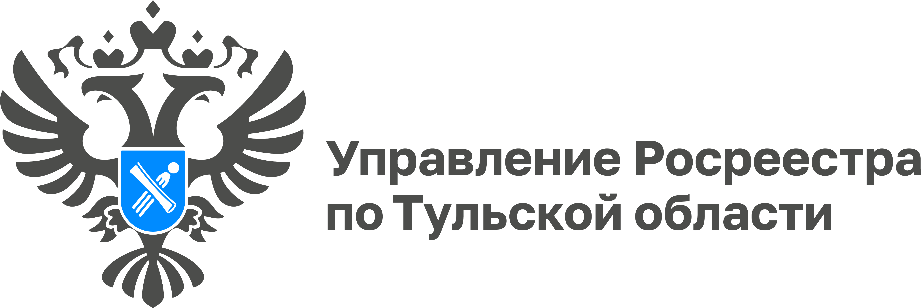 В сентябре 2023 года жителями Тульской области подано 
75% заявлений на регистрацию ДДУ в электронном видеВ сентябре текущего года в Управление Росреестра по Тульской области было подано 1 044 заявления на регистрацию договоров участия в долевом строительстве, 75% (781) из которых представлены в электронном виде. С 2020 года появилась возможность подачи строительными организациями заявлений о регистрации права собственности дольщиков, а именно после вступления в силу изменений в Закон о долевом строительстве и Закон о регистрации недвижимости.После сдачи дома в эксплуатацию застройщик может подать документы на регистрацию права от имени дольщика. Для этого гражданин может обратиться к застройщику при подписании акта передачи квартиры, представив ему при этом квитанцию об оплате госпошлины за регистрацию.«Удобство такого способа очевидно. Гражданину не нужно тратить свое время на подачу документов на регистрацию права и получать их в МФЦ. Также строительная организация обязана выдать дольщику выписку из ЕГРН по результатам регистрации права», - рассказала заместитель руководителя Управления Росреестра по Тульской области Татьяна Трусова.